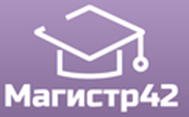 Всероссийский проект конкурсовметодических разработок уроков и внеклассных мероприятийдля педагогов и обучающихся.«Занятия с детьми: играем, познаем, растем»Публикуются списки победителей и призеров конкурса.Остальные участники получат сертификаты за участие.Рассылка наградных документов (до 10 октября 2018 года).Приказ № 79 от 28.09.2018г.№ п/пФИОРЕГИОН1Салтыкова Людмила ВладимировнаАлтайский край2Бурая Анна ВалентиновнаВологодская область3Громова Мария АлександровнаВологодская область4Кожина Надежда ЮрьевнаЛимина Ирина АлексеевнаВологодская область5Кондратьева Анна ЕвгеньевнаВологодская область6Липатова Екатерина ЛеонидовнаВологодская область7Самородова Ксения Юрьевна, Каранина Оксана ВладимировнаВологодская область8Будинская Оксана АнатольевнаГ. Краснодар9Василькова Елена ИвановнаГ. Краснодар10Запашняя Кристина АлександровнаГ. Краснодар11Кузнецова Наталья  АлексеевнаГ. Краснодар12Погорелова Анна НиколаевнаГ. Краснодар13Погорелова Людмила ВалентиновнаГ. Краснодар14Самойлова Екатерина ВладимировнаГ. Краснодар15Устименко Ирина  АндреевнаГ. Краснодар16Шатура Анна ЮрьевнаГ. Краснодар17Кокорина Татьян ИвановнаКурганская область18Комолова Анна ВикторовнаМосковская область19Молоканова Мария СергеевнаТамбовская область20Радинская Алина ЮрьевнаЧувашская Республика